2018 The Blue Ribbon Fellowship Application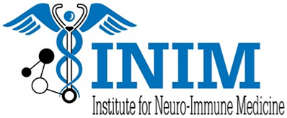 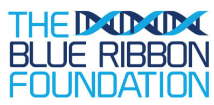 Instructions: Please complete this application in full and submit to Ana Del Alamo, Administrative Director of the INIM at adelalamo@nova.edu, no later than June 1, 2018 at 5 P.M. Hand written applications and incomplete applications will not be accepted.  Applicants will be notified by June 8, 2018 of their acceptance.Full Name:Are you in good academic standing?   Provide a brief personal statement and explain how you feel this program will help you in achieving your professional goals:Name of your Faculty Mentor__________________________________Signature of your Faculty Mentor__________________________________Please submit the following documents along with this application:Full Research Proposal:Title SummaryResearch StrategySignificanceInnovation and ImpactApproachReferencesUpdated CV